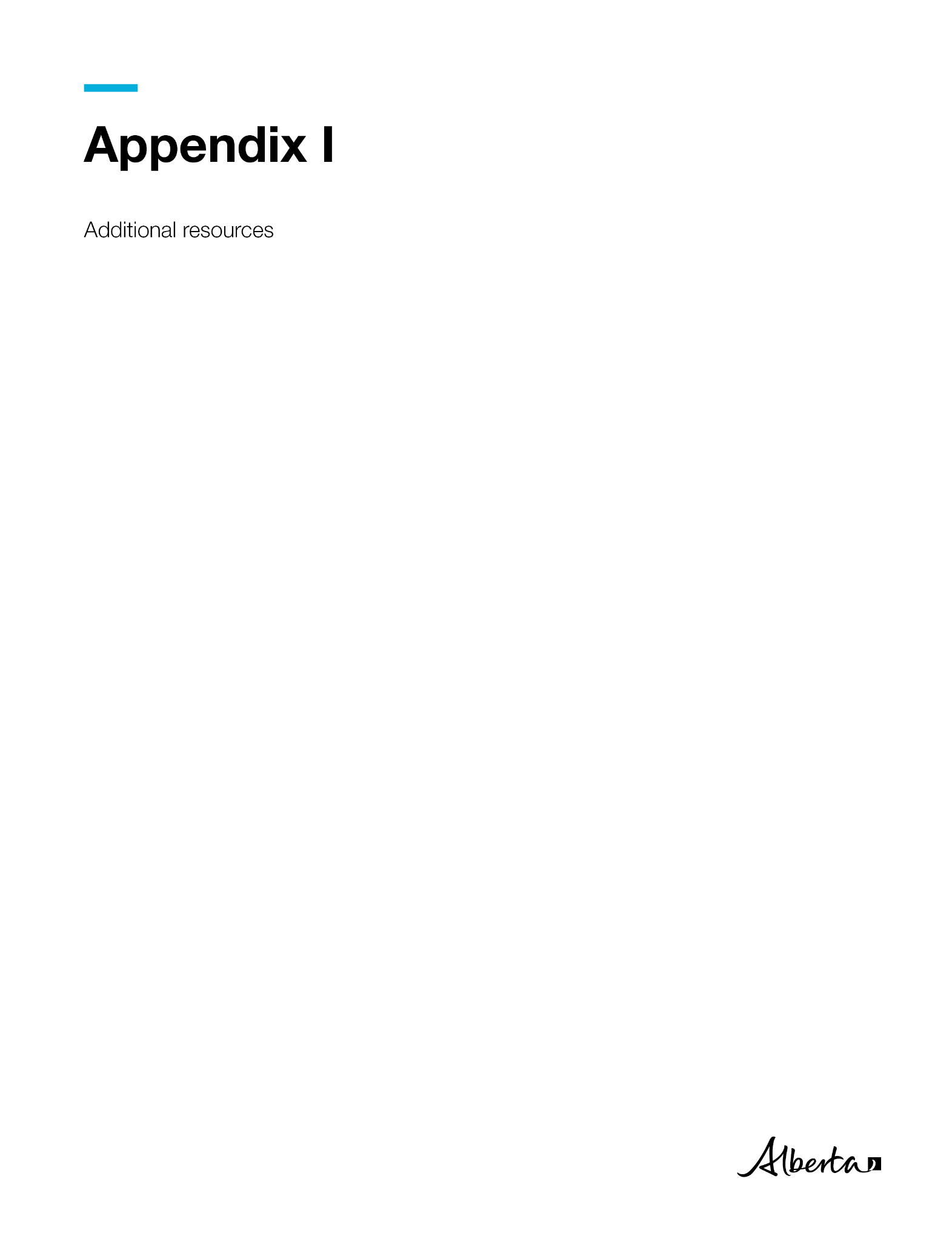 Additional resourcesResources that enhance Indigenous knowledge within the tool kit 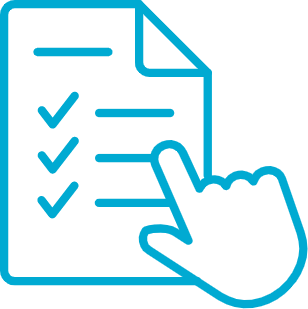 Facilitators are encouraged to incorporate their own stories and knowledge in the facilitation of the tool kit. Facilitators are also encouraged to include community, Elders and knowledge keepers in sharing wisdom. Ensure you approach communities and Elders with proper protocol; if you are unsure how to perform protocol, ask the Elder and community.  Below is a collection of information and guides about Indigenous perspectives and information on the sacred wheel (medicine wheel), seven sacred teachings and wahkôhtowin.Walking together: First Nations, Métis and Inuit perspectives in curriculum (website)learnalberta.ca/content/aswt/Empowering the spirit: educational resources to support reconciliation (website)empoweringthespirit.ca/Guide to relationships and learning with the Indigenous Peoples of Alberta (website)cassalberta.ca/indigenous-education/Weaving ways: Indigenous ways of knowing in classrooms and schools (pdf)empoweringthespirit.ca/wp-content/uploads/2018/09/Weaving-Ways-Introductory-Document-10-09.pdfEducation is our buffalo: a teachers’ resource for First Nations, Métis and Inuit education in Alberta (pdf)teachers.ab.ca/SiteCollectionDocuments/ATA/Publications/Human-Rights-Issues/Education%20is%20Our%20Buffalo%20(PD-80-7).pdfNative Counselling Services of Alberta - BearPaw legal education and media (website) bearpaweducation.ca/Wahkôhtowin: Cree natural law (video)youtube.com/watch?v=NTXMrn2BZB0Occupational health and safety (OHS) resourcesThe Government of Alberta’s online OHS Resource Portal has a variety of resources available to download and print. Facilitators can find resources in a variety of formats including posters, postcards, bulletins and best practice guides. These are designed for audiences including: Indigenous workers, employers and organizationsemployers or workersspecific industriesYou can search the portal by title or key word, or look through categories. The OHS Resource Portal is found at: ohs-pubstore.labour.alberta.ca.A variety of topic-specific resources to assist facilitators with understanding workplace health and safety are located in the OHS Resource Portal. OHS information Webinars, eNews and other relevant OHS information.  alberta.ca/ohs-webinars.aspxalberta.ca/health-safety-enews.aspxalberta.ca/occupational-health-safety.aspxConnect with Alberta OHS Phone the OHS Contact Centre. The service is free and confidential.Phone: 780-415-8690 (Edmonton)Toll free: 1-866-415-8690TTY: 780-427-9999 (Edmonton)TTY: 1-800-232-7215 Other resources for workers Alberta Human Rights Commissionalbertahumanrights.ab.ca/Pages/default.aspxEmployment standardsalberta.ca/employment-standards.aspxWorkers’ Compensation Board wcb.ab.ca/